 SAMEERUDDIN 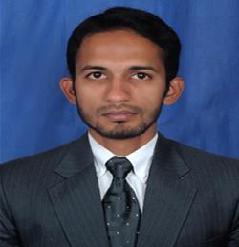 Electrical Design & Site EngineerEmail: sameeruddin-397172@gulfjobseeker.com PROFESSIONAL SUMMARYDesigner/Site Engineer with over 4 years (of which UAE – 2 years) of experience in High voltage and Low Voltage System. Specialized in Electrical Design Services in all phases of construction possessing in depth understanding of Electrical Installation Systems. Capable of Design and calculation of Solar PV systems (On grid and Off grid).KEY STRENGTHSAble to handle distribution system including Low & High voltage and Load Calculation for Commercial Residential and Industrial Projects, (Power & Lighting Fixtures, A/C Loads, Switch Gears, Transformers, Generator and U.P.S, Substations, Short Circuit, Voltage Drop, Grounding & Lightning Protection System, Fire Alarm, CCTV, SMATV, Access control & Security, Telephone System). Prepare the load schedule and selection of DB as per the Load Schedule.Design Circuit Breakers, Cables, Conduits, Cable Trays.Prepare the Single Line Diagrams for Panels, Designing MCC, APFC Panels & detail BOQ.Design of control wiring of various Motor Starters.Prepare complete set of drawings (Presentation drawing, Shop drawing) working drawings and Review to execute on site.Monitor construction activities, set goals for performance and deadlines in ways that complete with company’s plans and vision. Organized workflow and ensuring that employees understand their duties or delegated tasks.Submit sample to consultant or Client for approvals.Prepare material schedule and material order as per requirements, specifications and BOQ. Able to handle documentation, an essential in order to meet corporate standards which includes receiving, updating of logs, distribution and follow up.Responsible for raising RFI’s, WIR, MIR to consultant for approval. Follow up with consultant & vendors in case of any issue’s clarification.Co-ordinate design concepts with all designers. (Architects, Structural, Mechanical Engineers, Sub– contractor drawings).Submit documents to DEWA to get approvals.Incorporate revisions and changes according to site conditions or client requirements.Able to identify potential operational issues and re-design.Able to deliver the information as per client’s standards, in an accurate and timely manner in line with program requirements.Familiar with electrical Standards: - IEC - BS - NFPA - NEC - DEWA - SEWA - ADEWA - SEC Code.PROFESSIONAL EMPLOYMENT HISTORY DUBAIPosition Held: Electrical EngineerDuration: FEB-2018 to Present (2 Years)Nature of job:Performed load calculation for sizing wire and circuit protection. Lighting Load Calculation, Power Load Calculation. Voltage Drop Calculations, Capacitor bank Sizing and Transformer Sizing. Preparing Shop Drawings on AUTOCAD. Preparing monthly bills as per site progress. Preparing Quotations for RFQ queries. Reporting and discussing with senior engineer regarding progress of work. Conducting routine internal inspections for the work carried out in site is as per approved drawings, approved material and method of statement with QA/QC procedure.Finished Projects:B+G+4+R Labor Camp in Jebel Ali AreaTown Houses (30 VILLAS), Residential Building, (G+2+Roof). Jumeirah Village Circle, Dubai.ALIF Electrical Contractors, HYDERABAD, INDIA.Position Held: Electrical Design EngineerDuration: March 2016 to Dec 2017 (1.9 years)Nature of job:Prepared design of high voltage & low voltage for Commercial Residential and Industrial Projects.Prepared design of Single Line Diagrams for Panels, Designing MCC, APFC Panels & detail BOQ.Prepared the load schedule.Software Use: AUTOCAD, DIALUX, ETAP.Finished Projects:Project name:Sharath City Capital Mall Project details: Area- 1400000 sq ft. Total load connected to building: 20MVA.Total transformers connected: 8 no’s.Project name: Prestige Royal Woods.Project details: The fully gated project offers 152 Independent Villas. Villas are designed in G+1 floor structure.Technical Skills:AutoCAD, Planswift, Dialux and Relux SoftwaresEstimation and variation of Electrical Quantities.Design and and Calculation of Solar Photovoltaic power SystemsAC/DC Motors and Control SystemsComputer Skills: MS-Word, Excel.I am available for an interview online through this Zoom Link https://zoom.us/j/4532401292?pwd=SUlYVEdSeEpGaWN6ZndUaGEzK0FjUT09EDUCATIONEDUCATIONBachelor of EngineeringBachelor of EngineeringBachelor of EngineeringBachelor of Engineering: B-Tech in Electrical & Electronic Engineering.: B-Tech in Electrical & Electronic Engineering.UniversityUniversityUniversityUniversity: JNTU University - 2012, Hyderabad, India.: JNTU University - 2012, Hyderabad, India.SOFTWARE SKILLSSOFTWARE SKILLSSOFTWARE SKILLSAUTOCADAUTOCADAUTOCADDialux/ReluxPV SystPV SystPV SystMS Office